RKP: 03201Matični broj: 03221784	OIB: 17231519023Grad: PULAUlica: VALTURSKO POLJE 211Razina: 11Razdjel: 109Šifra djelatnosti: 8423 Šifra grada: 359Oznaka razdoblja: 01.01.-31.12.2023.Zakonski predstavnik: Slavko Kovačević, upraviteljB I LJ E Š K EUZ GODIŠNJE FINANCIJSKO IZVJEŠĆE 01.01.-31.12.2023.						UVOD:Kaznionica u Valturi osnovana je u svibnju 1956. g. na području nekadašnje poljoprivredne ekonomije. Udaljena je oko 5 km od grada Pule, smještena neposredno uz Zračnu luku Pula. Kaznionica u Valturi je ustrojbena jedinica Uprave za zatvorski sustav i probaciju Ministarstva pravosuđa i uprave. Prema stupnju sigurnosti Kaznionica u Valturi  je kaznionica otvorenog tipa, a smještajni kapacitet je 208 zatvorenika.Osnovna djelatnost je izvršavanje kazne zatvora punoljetnim muškim osobama što uključuje tretman zatvorenika te rad i strukovnu izobrazbu, a sve u cilju resocijalizacije i osposobljavanja za život na slobodi u skladu sa zakonom.U okviru vlastite djelatnosti Kaznionica u Valturi je nositelj regijske proizvodnje hrane (meso i povrće). Ostvaruje vlastite prihode prodajom roba i pružanjem usluga u okviru aktivnosti koje provodi Odjel za rad i strukovnu izobrazbu zatvorenika te ostalih prihoda.Radne aktivnosti se odvijaju u slijedećim radionicama: Poljoprivredna radionica, Radionica kamenolom, Radionica servisa sa STPV-om, Podosjek održavanja i radno terapijska radionica.   Ostvarivanje i trošenje vlastitih prihoda vrši se u skladu sa Pravilnikom o mjerilima i načinu korištenja        vlastitih prihoda kaznenih tijela (Narodne novine 114/2015).   Izvori financiranja su:   11 – Državni proračun,   31- Vlastiti prihodi ( prihodi od: prodaje proizvoda, pruženih usluga ostali nespomenuti          prihodi)         52- Ostale pomoći- poticaji u poljoprivredi     B I L J E Š K E UZ BILANCU SA STANJEM 31.12.2022.. GODINEBILJEŠKA BROJ 1.AOP - 001	IMOVINAUkupna imovina iznosi 31.899.788,27 €, a čini je Nefinancijska imovina u iznosu od 30.622.614,047 € kn i  Financijska imovina u iznosu od 1.277.174,20 €.ŠIFRA B 002- NEFINANCIJSKA IMOVINAUkupna vrijednost nefinancijske imovine na dan 31. prosinca 2023. godine iznosi ukupno 30.622.614,07  €, a odnosi se na:ŠIFRA 01 Neproizvedena dugotrajna imovina ................................................. 28.320.093,48             02 Proizvedena dugotrajna imovina ....................................................... 1.180.397,76             029 i 02921 Građevinski objekti................................................................ 465.926,38             022 i 02922 Postrojenja i oprema................................................................315.987,94             023 i 02923 Prijevozna sredstva...................................................................73.795,19             024 i 02924 Knjige, umjetnička djela i ostalo................................................3.614,04             025 i 02925 Višegodišnji.nasadi i osnovno stado...................                    187.866,95                                026 i 02926 Nematerijalna proizvedena imovina.........................................133.207,28                    04 Sitni inventar........... ...................................................................................   522,10             05 Dugotrajna nefin,imovina u pripremi..................................................  632.740,75                  (prijenos iz bivše gospodarske jedinice)              06 Proizvedena kratkotrajna imovina....................................................... 488.859,97                                     (čine je zalihe za obavljanje djelatnosti u iznosu od 179.948,02                   proizvodnja i proizvodi, te roba za daljnju prodaju u iznosu od 308.250,70)BILJEŠKA BROJ 2.ŠIFRA 1- FINANCIJSKA IMOVINAFinancijska imovina koja ukupno iznosi 1.277.174,20 € i povećana je za 22,6% u odnosu na početno stanje, a odnosi se na povećanje novčanih sredstava na žiro računu od vlastite djelatnosti,. potraživanja od HZZO za bolovanja preko 42 dana, potraživanja za više plaćen PDV po godišnjem obračunu, potraživanja od zaposlenih, te potraživanja za prihode od prodaje proizvoda.Financijska imovina odnosi se na novac u banci i blagajni ŠIFRA 11 – Novac u banci i blagajni...............................................................786.916,34             124 - Potraživanja za više plaćene poreze i doprinose (PDV)..................3.106,09            129 - Ostala potraživanja........................................................................99.840,03              13 - Potraživanja za dane zajmove .................................................................0,00             14 - Vrijednosni papiri ..............................................................,....................0,00            15 – Dionice i udjeli u glavnici ......................................................................0,00 ŠIFRA 16 – Potraživanja za prihode poslovanja..............................................168.772,54             17 – Potraživanja od prodaje nefinancijske imovine ..............................8.612,10             19 – Rashodi budućih razdoblja i nedosp.napl.prih.............................209.927,10BILJEŠKA BROJ 3.ŠIFRA 234	OBVEZE ZA FINANCIJSKE RASHODEObveze za financijske rashode iskazane su u ukupnom iznosu od 710,94 kn.ŠIFRA 239	OSTALE TEKUĆE OBVEZE Iskazane su u ukupnom iznosu od 101.250,75, a čine ih  obveze za bolovanja preko  42 dana od HZZO, obaveze za cestarinu, naknadu za okoliš, upravnu pristojbu ,PDV .ŠIFRA 24 -  OBVEZE ZA NABAVU NEFINANCIJSKE IMOVINEIznose 1.187,50  €.ŠIFRA 26 - OBVEZE ZA KREDITE I ZAJMOVEIznose 0,00 knBILJEŠKA BROJ 4.REZULTAT POSLOVANJAUkupno ostvareni višak prihoda iz redovnog poslovanja (ŠIFRA X001) na dan 31.12.2023.  iznosi 2.464.038,86 kn + višak prihoda poslovanja preneseni (ŠIFRA 92211)  u iznosu  od 1.519.774,00 kn tj. ukupno iznosi 3.983.782,86 kn - manjak prihoda od nefinancijske imovine u 2022.  iznosi 847.531.82 kn.(ŠIFRA Y 002)..Višak prihoda i primitaka raspoloživ u slijedećem razdoblju (ŠIFRA X006) iznosi 3.136.251,04 kn.ŠIFRA 96 - OBRAČUNATI PRIHODI POSLOVANJAObračunati prihodi poslovanja ukupno iznose 956.166,90 kn i veći su za 24,9 % od početnog stanja, a odnose se na prodaju proizvoda  kamenih frakcija, mlijeka, usluga u STPV-u.ŠIFRA  97 -   OBRAČUNAT PRIHODI OD PRODAJE NEFINANCIJSKE IMOVINEObračunat prihodi od prodaje nefinancijske imovine iznose  53.206 65 kn  i veći je za 27,9 %  od početnog stanja, odnose se na prodaju  mesa (junetine, govedine).ŠIFRA 991 - 	IZVANBILANČNI ZAPISIU izvanbilaničnim zapisima u iznosu od 518.185,23 kn (RAČUN 991/996)253,254)  evidentirani su  :Novčani polozi zatvorenika i obvezna štednja........................................................166.070,14 knZalihe robe u prodavaonici zatvorenika, rabat, obveze prema dobavljačima.........155.149,33 knPrimljena roba iz sustava (Kaznionica u Glini, Kaznionica u Požegi).....................86.969,45 knVanbilančne evidencije na skladištima proračuna..................................................109.996,31 knB I LJ E Š K EUZ IZVJEŠTAJ OPRIHODIMA I RASHODIMA, PRIMICIMA I IZDACIMA ZA RAZDOBLJE01.01.– 31.12.2023. GODINEŠIFRA 6 -PRIHODI POSLOVANJAOstvareni prihodi poslovanja tekuće godine na dan 31. prosinca 2023. godine veći su za 11,7% od ostvarenog u izvještajnom razdoblju prethodne godine, što je rezultat više ostvarenih  prihoda iz vlastite djelatnostiŠIFRA 61 - POREZI NA ROBU I USLUGE0,00 kn.ŠIFRA 639	POMOĆI IZ INOZEMSTVA I OD SUBJEKATA UNUTAR OPĆEG PRORAČUNAOstvareni prihodi iznose 208.290,44 € kn, a ostvareni su s osnova poticaja u poljoprivredi i stočarstvu, a manji su za 6,5 % u odnosu na proteklu godinu.ŠIFRA 64 – PRIHODI OD IMOVINENavedeni prihodi u ukupnom iznosu od 808,32 € kn ostvareni su s osnova kamata za sredstva na žiro računu i naplaćene kamate na potraživanja  od kupaca.ŠIFRA 65  -  PRIHODI  PO POSEBNIM PROPISIMA Ostvareni prihodi iznose 0,00 .ŠIFRA 661 – PRIHODI OD PRODAJE PROIZVODA I ROBE TE PRUŽENIH USLUGA I PRIHODI OD DONACIJA TE POVRAT PO PROT.JAMST.U iznosu od  1.318.129,70 € kn kao:prihodi od prodaje proizvoda i robe u iznosu od.....................1.080.866,35prihodi od pruženih usluga u iznosu od......................................237.263,35donacije od pravnih i fizičkih osoba izvan općeg pror. u iznosu od ....0 ,00 ŠIFRA 67 - PRIHODI IZ NADLEŽNOG PRORAČUNA Iznose 2.553.427,07  €, veći su za  15,7 % u odnosu na proteklu godinu.ŠIFRA 68 – KAZNE, UPRAVNE MJERE I OSTALI PRIHODIUkupno iznose 2.456,04 €.ŠIFRA 3 - RASHODI POSLOVANJA veći su za 15,0% od ostvarenog u izvještajnom razdoblju prethodne godine  jer  su povećani tr. nabave materijala, namirnica...ŠIFRA 31 – Rashodi za zaposlene iznose 1.097.680,30€ i veći su za 15,4% u odnosu na prethodno razdoblje što je rezultat povećanja osnovice za plaće i ostalih rashoda (mirovine, božićnica, regres)ŠIFRA 32 - Materijalni rashodi veći su za 14,5 % i ukupno iznose 1.696.364,46 €, a posebno se izdvajaju slijedeći rashodi:3211 Službena putovanja- veći su za 77,9 radi povećanja broja službenih putovanja3223 Energija- veći su za 16 % jer su povećane cijena el.energije, drva, goriva3213 Stručna usavršavanja zaposlenih, edukacije veći su za 133,5%.3222 Materijal i sirovine veći su za 31,2  % jer su povećane cijene3236 Zdravstvene i veterinarske usluge- veći su za 109,3% ŠIFRA 34 -  FINANCIJSKI RASHODIIznose 26.744,89 € veći  su za 1,93% a odnose se na bankarske  usluge i usluge platnog prometa u iznosu od 12.897,99,  te ostale rashode u iznosu od 13.869,63 (ostale usluge na kamenolomu i farmi)ŠIFRA 36 -  PRIJENOSI IZMEĐU PRORAČUNSKIH KORISNIKA ISTOG PRORAČUNAIznose 0,00 kn.ŠIFRA 38-– OSTALI RASHODINismo imali rashoda.ŠIFRA 7 -  PRIHODI OD PRODAJE NEFINANCIJSKE IMOVINEOvi prihodi ostvareni su u ukupnom iznosu 24.690,60 €, a odnose se na prihode ostvarene prodajom  i prodaje osnovnog stada.ŠIFRA 4 – RASHODI ZA NABAVU NEFINANCIJSKE IMOVINEIznose 149.339,16 kn i veći su za 8,9 %a odnose se na nabavu :4214 – Ostali građevinski objekti.............................................................................0,00 4221 - Uredska oprema......................................................................................5.190,134222 –Komunikacijska oprema.........................................................................1.328,284223 - Oprema za održavanje i zaštitu............................................................30.595,004225 – Instrumenti, uređaji i strojevi..............................................................13.085,034227 - Uređaji, strojevi i oprema za ostale namjene.......................................39.437,474231 – Prijevozna sredstva u cestovnom prometu.........................................28.900,004264-Ostala nematerijalna imovina (projekt) ...............................................30.803,25ŠIFRA X006 – VIŠAK PRIHODAIznosi 540.345,783 € a čini ga utvrđeni višak prihoda i primitaka na dan 31.12.2023. u iznosu od 124.093,73 € i višak prihoda i primitaka – preneseni u ukupnom iznosu od +416.252,05 €ŠIFRA Y005 – MANJAK PRIHODAIznosi  o kn.B I LJ E Š K EUZ IZVJEŠTAJ O PROMJENAMA U VRIJEDNOSTI I OBUJMUIMOVINE I OBVEZA ZA RAZDOBLJE– 31.12.2023. GODINEŠIFRA9151 - PROMJENE U VRIJEDNOSTI I OBUJMU IMOVINE Iznos povećanja iznosi 54.880,09 € Iznos smanjenja iznosi 49.843,28 €ŠIFRA P008 - PROMJENE U VRIJEDNOSTI (REVALORIZACIJA) FINANCIJSKE                    IMOVINEIznos povećanja/smanjenja iznosi 0 .Promjene u vrijednosti nije bilo.ŠIFRA 91511 – PROMJENE U OBUJMU IMOVINEIznos povećanja od 54.880,69 € odnosi se na prirast i prijevod osnovnog stadaIznos smanjenja od 49.843,28 €, kn odnosi se na rashode OSA i SI   potraživanja, te uginuće i prodaju kravaŠIFRA P001 - PROMJENE U OBUJMU NEFINANCIJSKE IMOVINEIznos smanjenja od 49.843,28 € sastoji se od:Rashoda osnovnih sredstava koja imaju sadašnju vrijed. ............................233,14Uginuće i prodaja krava...........................................................................49.610,14Iznos povećanja od 54.880,09 € sastoji se od: prirasta i prijevoda u poljoprivrednoj radionici........................................................53.587,87prijenos bez naknade Ministarstvo pravosuđa, medicinska oprema- debrifilatori  ...1.292,22 ŠIFRA P023 –PROMJENE U OBUJMU FINANCIJSKE IMOVINEPovećanje iznosi 0 Smanjenje iznosi 0					        B I LJ E Š K EUZ IZVJEŠTAJ O OBVEZAMA-  31.12.2023. GODINEAOP  038- STANJE OBVEZA NA KRAJU IZVJEŠTAJNOG RAZDOBLJA iznosi: 434.509,48 € od čega se:na dospjele obveze odnosi ........................................................................... 0,00 kn na nedospjele obveze  .....................................................................     434.509,48 knNedospjele obveze iznos 0, svi računi u valuti su plaćeni. 31.12. 20223g. Nedospjele obveze u iznosu 434.509,48 € odnose se na:- obveze za zaposlene-prijevoz i ost. rashode. ...209.986,98 - obveze za materijalne rashode..........................121.861,90- obveze za financijske i ost. rashode........................ 222,35- refundacije  bolovanja na teret HZZOi ostalo...101.250,75- obveze za nab.dugotr.imovine...............................1.187,50									UPRAVITELJ								                                Slavko Kovačević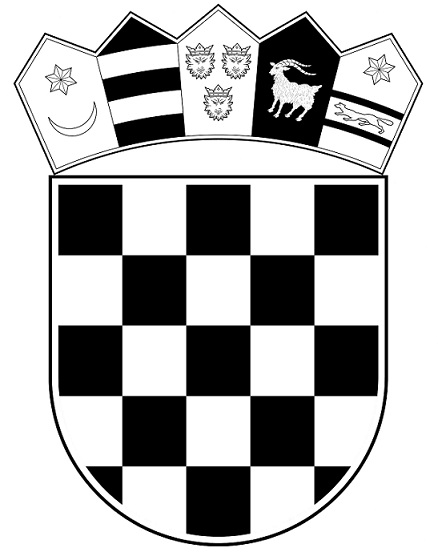 REPUBLIKA HRVATSKAMINISTARSTVO PRAVOSUĐA I UPRAVE      UPRAVA ZA ZATVORSKI SUSTAV                          I PROBACIJU                    Kaznionica u Valturi